WORTH COUNTY BOARD OF COMMISSIONERS201 North Main Street 3rd FloorSylvester, Georgia 31791APPLICATION FOR EMPLOYMENT*WORTH COUNTY MAINTAINS A DRUG FREE WORKPLACE AND ALL SUCCESSFUL APPLICANTS ARE REQUIRED TO PASS A DRUG TEST*Worth County considers application for all positions without regard to race, color, religion, creed, gender, national origin, age, disability, marital or veteran status, sexual orientation, or any other legally protected status.                                          (PLEASE TYPE OR PRINT)If you are under 18 years of age, can you provide required proof of your eligibility to work?  	Have you ever filed an application with Worth County before?	Choose an item.		If yes, give date: Have you ever been employed by Worth County before?	Choose an item.					If yes, give date: Are you currently employed?		Choose an item.								May we contact your present employer?	Choose an item.							Are you prevented from lawfully becoming employed in this county because of VISA 	Choose an item.	VISA or Immigration Status		      		 (Proof of citizenship or immigration status will be required upon employment)	On what date will you be available to begin work? Are you available to work: Full Time  Part Time  Shift Work  TemporaryAre you currently on “Lay-off” status and subject to recall? 	Can you travel if the job requires it? 	                           			Have you been convicted of a felony within the last 7 years?		(A conviction will not necessarily disqualify an applicant from employment) A criminal record does not constitute an automatic bar to employment and will be considered as it relates to the job in question.  If yes, please explain: EDUCATION AND TRAININGMilitary Service:    Duty/Specialized Training: Click or tap here to enter text.List any seminars, classes or other education not listed above which may help qualify you for this position. Click or tap here to enter text.SPECIAL QUALIFICATIONS/SKILLS/ LICENSES (other than driving)List all licenses/special qualification or skills including typing, and business equipment or machine operating skills that relates to the job for which you are applying: Click or tap here to enter text. List any languages other than English that you can speak, read or write that could be of benefit to the position applied for:EMPLOYMENT EXPERIENCE   Start with your present or last job.  1.  Are you able to perform all of the essential functions of the job for which you are applying with or without reasonable accommodations?  If no, please explain: 2.  What are your salary requirements? 3.  Please provide additional information you feel may be helpful to us in considering your application.REFERENCES RELEASE AND AUTHORIZATION – READ CAREFULLY BEFORE SIGNINGI certify that I have made no willful misrepresentation in this application, my resume and any other documents submitted by me, nor have I withheld information in my statements and answers to questions, and I confirm that the information provided on this application and other documents I have submitted are true, correct and complete. I am aware that the information given in my application may be investigated. I agree to provide supplemental information if requested by the Worth County Board of Commissioners designee.  I further understand that falsification of information, should I be employed, may be grounds for dismissal. I understand that my application, and any other information will remain active and on file for 45 days.I hereby understand and acknowledge that, unless otherwise defined by applicable law, any employment relationship with this organization is of an “at will” nature, which means that the Employee may resign at any time and the Employer may discharge Employee at any time with or without cause.  It is further understood that this “at will” employment relationship may not be changed by any written document or by conduct unless such change is specifically acknowledged in writing by an authorized executive of this organization. Worth County assures that it will fully observe all constitutional rights of employees including the right to due process.I understand and voluntarily authorize and request, without reservation, any party or agency contacted by the Worth County Board of Commissioners including present and prior employers to furnish requested information to support my application.__________________________________________		______________________________________Print Name							Date   ____________________________________________________SignatureApplicant Privacy RightsNotification Signature FormApplicant Notification and Record Challenge:Your fingerprints will be used to check the criminal history records of the FBI.  You have the opportunity to complete or challenge the accuracy of the information contained in the FBI Identification record.  The procedure of obtaining a change, correction or updating an FBIIdentification record is set forth in Title 28, Code of Federal Regulations (CFR), 16.34.Procedures for obtaining a copy of the FBI criminal history record are set forth in 28 CFR 16.30Through 16.33 or review the FBI website.Signature						Print Name					DateName-Based Criminal History Record Information Consent/Inquiry FormI hereby authorize _________________________________________________to conduct an inquiry for                          Agency / Companythe purpose listed below and receive any Georgia and/or national criminal history record informationas authorized by state and federal law. Full Name (print)_____________________________________Sex____________Race___________Address____________________________________________________________________________Date of Birth___________________ Social Security Number________________________________Name of Potential Employer: _________________________________________________________Position Applying for: ________________________________________________________________ I, _________________________________________________, give consent to the above-named Entity to perform periodic criminal history background checks for the duration of my employment.____________________________________________		_________________________Signature								DateDate of inquiry: ________________ Time of inquiry: ______________ Operator’s Initials: ______________NON-CRIMINAL JUSTICE PURPOSES____	E – Employment (Adoption, record restrictions, volunteer work)____	M – Working with Mentally Disabled____ 	N – Working with Elderly____	W – Working with Children____	P – Public Records (no consent required)____	F – Probate Court / Weapons Carry License / Return FirearmPERSONAL REQUEST (INDIVIDUAL OR THEIR ATTORNEY)____	U – Personal CopyCRIMINAL JUSTICE EMPLOYMENT____	J – Civilian Criminal Justice Employment (State & III Info Received)____	Z – Sworn Criminal Justice Employment (State & III Infor Received)The inquiry resulted in the following: (check all that apply)____	No Criminal Record Available____	Criminal Record (Attached/Released)____	No NCIC / GCIC Warrant____	Possible NCIC / GCIC Warrant (List Wanting Agency Below)	Wanting Agency_______________________________ Wanting Agency Phone #_______________________________________________________________________		______________________Agency Designee Signature and Title						DatePRE-EMPLOYMENT CONSENT AND NOTICEALCOHOL AND CONTROLLED SUBTANCE TESTINGAs a condition of employment by Worth County, you must submit to a physical examination. This examination will include an alcohol and controlled substance screening test.  In order to be employed by Worth County, you must successfully pass this screening test.By signing this form, I acknowledge that I am giving consent to such screening test, and I understand that such a screening is part of Worth County’s Alcohol and Controlled Substance Policy.  I hereby agree to abide by this policy.Date: 							Signature: 							Print Name: 									Social Security #: Witnessed by Authorized Worth County Employee:_______________________________________Authorization to Obtain Motor Vehicle RecordTHE UNDERSIGNED DOES HEREBY ACKNOWLEDGE AND CERTIFY AS FOLLOWS:Certifies that the undersigned is an employee, or has applied to become an employee of the below named employer in a position which involves the operation of a motor vehicle / equipment, and the undersigned gives his or her consent to the release of their driving record (MVR) for review by: WORTH COUNTY BOARD OF COMMISSIONERS ET AL COUNTY DEPARTMENTSThat the undersigned authorizes his or her driving record to be periodically obtained and reviewed for the purpose of initial and continued employment throughout the course of employment. That all information presented in this form is true and correct. The undersigned makes this certification and affirmation under penalty of perjury and understands that knowingly making a false statement or representation on this form is a criminal violation. All violations will be reviewed by the Board and Human Resources Director and may result in disciplinary action, up to and including termination, depending on severity of the violation.Name of Employee/potential employee: ______________________________________________________                                Print name as it appears on driver’s license License Number & State: _________________________________________________________________ Date of Birth: ________/_________/_________ Signature of employee/applicant: _______________________________________ Date: ______________ Employer Authorized Representative Name: ___________________________________________________ Authorized Representative Signature: ______________________________________ Date: ____________Applicant Privacy RightsAs an applicant who is the subject of a Georgia only or a Georgia and Federal Bureau of Investigation (FBI) national fingerprint / biometric-based criminal history check for a non-criminal justice purpose (such as an application for criminal justice or non-criminal justice employment or a license, an immigration or naturalization matter, security clearance, or adoption), you have certain rights which are discussed below.  All notices must be provided to you in writing.  These obligations are pursuant to the Privacy Act of 1974, Title 5 United States Code (U.S.C.) Section 552a, and Title 28 Code of Federal Regulation (CFR), 50.12, among other authorities.You must be provided written notification that your fingerprints/biometrics will be used to check the criminal history records maintained by the Georgia Crime Information Center (GCIC) and the FBI, when a federal record check is so authorized.You must be provided an adequate written FBI Privacy Act Statement (dated 2013 or later) when you submit your fingerprints and associated personal information.  This Privacy Act Statement must explain the authority for collecting your fingerprints and associated information and whether your fingerprints and associated information will be searched, shared, or explained.You must be advised in writing of the procedures for obtaining a change, correction, or update of your criminal history record as se forth at 28 CFR 16.34.You must be provided the opportunity to complete or challenge the accuracy of the information in your criminal history record (if you have such a record).If you have a criminal history record, you should be afforded a reasonable amount of time to correct or complete the record (or decline to do so) before the officials deny you the employment, license, or other benefit based on the information in the criminal history record.If agency policy permits, the officials may provide you with a copy of your criminal history record for review and possible challenge.  If agency policy does not permit it or provide you a copy of the record you may find information regarding how to obtain a copy of your Georgia criminal history record at the GBI website: https://gbi.georgia.gov/services/obtaining-criminal-history-record-information-freuently-asked-question information regarding how to obtain a copy of your FBI criminal history record is located at the FBI website: https://www.edo.cjis.gov.If you decide to challenge the accuracy or completeness of your criminal history record, you should contact and send your challenge to the agency that contributed the questions information,  If the disputed arrest occurred in the State of Georgia, you may send your challenge directly to the GCIC.  Contact information for the GCIC can be found at https://gbi.georgia.gov/services/obaining-criminal-history-record-information-frequently-akeded-questions Alternatively, you may send your challenge directly to the FBI by submitting a request via https://www.edo.cjis.gov.  The FBI will then forward your challenge to the agency that contributed the questioned information and request the agency to verity or correct the challenge entry.  Upon receipt of an official communication from that agency, the FBI will make any necessary changes/corrections to your record in accordance with the information supplied by that agency. (See 28CFR 16.30 through 16.34)You have the right to expect that officials receiving the results of the criminal history record check will use it only for the authorized purposes and will not retain or disseminate it in violation of federal statute, regulation or executive order, or rule, procedure or standard established by the National Crime Prevention and Privacy Compact Council.PRIVACY ACT STATEMENTThis privacy act statement is located on the back of the (blue) FD-258 fingerprint card.Authority: The FBI’s acquisition, preservation, and exchange of fingerprints and associated information is generally authorized under 28 U>S.C. 534.  Depending on the nature of your application, supplemental authorities include Federal statutes, State statutes pursuant to Pub. L. 92-544, Presidential Executive Orders, and federal regulations.  Providing your fingerprints and associated information is voluntary; however, failure to do so may affect completion or approval of your application.Principle Purpose:  Certain determination, such as employment, licensing, and security clearances, may be predicated on fingerprint-based background checks.  Your fingerprints and associated information/biometrics may be provided to the employing, investigating or otherwise responsible agency, and/or the FBI for the purpose of comparing your fingerprints to other fingerprints in the FBI’s Next Generation Identification (NGI) system or its successor systems (including civil, criminal, and latent fingerprint repositories) or other available records of the employing, investigation, or otherwise responsible agency.  The FBI may retain your fingerprints and associated information/biometrics in NGI after the completion of this application and, while retained, your fingerprints may continue to be compared against other fingerprints submitted to or retained by NGI.Routine Uses:  During the processing of this application and for as long thereafter as your fingerprints and associated information/biometrics are retained in NGI, our information may be disclosed pursuant to your consent, and may be disclosed without your consent as permitted by the Privacy Act of 1974 and all applicable Routine Uses as may be published at any time in the Federal Register, including the Routine Uses foe the NGI system and the FBI’s Blanket Routine Uses.  Routine uses include, but are not limited to, disclosures to: employing governmental or authorized non-governmental agencies responsible for employment, contracting, licensing, security clearances, and other suitability determinations; local, state, tribal, or federal law enforcement agencies; criminal justice agencies; and agencies responsible for national security or public safety.As of 02/04/2021Position(s) Applied For   Date of Application                                             How did you learn about us? Advertisement               Friend            Walk-In                           Employment Agency          Relative           Other:  How did you learn about us? Advertisement               Friend            Walk-In                           Employment Agency          Relative           Other:  Last Name                                    First Name                             Middle NameLast Name                                    First Name                             Middle NameStreet AddressTelephone Number (s)City                 State                   Zip CodeSocial Security Number (optional)Name Address  Of SchoolCourse ofStudyDiploma/DegreeG.E.D. (Major)High SchoolUniversity or TechnicalGraduate or ProfessionalOther (specify)FluentGoodFairSpeakReadWrite1.  Employer1.  Employer     Dates EmployedFrom:TO:Duties/Responsibilities1.  Employer1.  Employer     Dates EmployedFrom:TO:1.  Employer1.  Employer     Dates EmployedFrom:TO:AddressAddress     Dates EmployedFrom:TO:AddressAddress     Dates EmployedFrom:TO:City         State          Zip Code       City         State          Zip Code       Hourly Rate/SalaryCity         State          Zip Code       City         State          Zip Code       Hourly Rate/SalaryTelephone Number(s)Telephone Number(s)Hourly Rate/SalaryStarting: Final: Starting: Final: Job Title Supervisor Starting: Final: Job Title Supervisor Starting: Final: Reason for Leaving2.  Employer2.  Employer       Dates EmployedFrom:TO:Duties/Responsibilities2.  Employer2.  Employer       Dates EmployedFrom:TO:2.  Employer2.  Employer       Dates EmployedFrom:TO:AddressAddress       Dates EmployedFrom:TO:AddressAddress       Dates EmployedFrom:TO:City        State           Zip Code       City        State           Zip Code       Hourly Rate/SalaryCity        State           Zip Code       City        State           Zip Code       Hourly Rate/SalaryTelephone Number(s)Telephone Number(s)Hourly Rate/SalaryStarting:Final:Starting:Final:Job TitleSupervisorStarting:Final:Job TitleSupervisorStarting:Final:Reason for Leaving3.  Employer3.  Employer       Dates EmployedFrom: TO: Duties/Responsibilities3.  Employer3.  Employer       Dates EmployedFrom: TO: 3.  Employer3.  Employer       Dates EmployedFrom: TO: AddressAddress       Dates EmployedFrom: TO: AddressAddress       Dates EmployedFrom: TO: City         State          Zip Code       City         State          Zip Code       Hourly Rate/SalaryCity         State          Zip Code       City         State          Zip Code       Hourly Rate/SalaryTelephone Number(s)Telephone Number(s)Hourly Rate/SalaryStarting:Final:Starting:Final:Job TitleSupervisorStarting:Final:Job TitleSupervisorStarting:Final:Reason for Leaving4.  Employer4.  Employer       Dates EmployedFrom: TO: Duties/Responsibilities4.  Employer4.  Employer       Dates EmployedFrom: TO: 4.  Employer4.  Employer       Dates EmployedFrom: TO: AddressAddress       Dates EmployedFrom: TO: AddressAddress       Dates EmployedFrom: TO: City         State          Zip Code       City         State          Zip Code       Hourly Rate/SalaryCity         State          Zip Code       City         State          Zip Code       Hourly Rate/SalaryTelephone Number(s)Telephone Number(s)Hourly Rate/SalaryStarting:Final:Starting:Final:Job TitleSupervisorStarting:Final:Job TitleSupervisorStarting:Final:Reason for Leaving Please list three references other than relatives or previous employers.Name: Phone Number: Street Address: Name: Phone Number: Street Address: Name: Phone Number: Street Address: FOR PERSONNEL DEPARTMENT USE ONLYPosition(s) Applied For Is Open:             □ Yes    □ NoPosition(s) Considered For: ______________________________________________ Department ___________________Interview Scheduled:       □ Yes   □ No       Date and Time _________________________________________Employed    □ Yes  □ No             Date of Hire __________________________________________________Job Title _________________________________ Hourly Rate/Salary _________________________________________By ________________________________________________          ______________________________________               Name and Title                                         Date                                                                                           Note: To Medical PhysicianTest(s) to be Given:   □ Regular Physical Screen         □ DOT Physical (Truck Driver)        □ Alcohol/Controlled Substance_________________________________________________________                  County Designee                                                 DateWorth County Board of Commissioners, 201 N. Main Street 3rd Fl – Rm. 30, Sylvester Georgia 31791 - (229) 776-8200 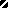 